附件2023臺灣教育科技展現場攤位平面圖攤位編號：B436 (近3號入口)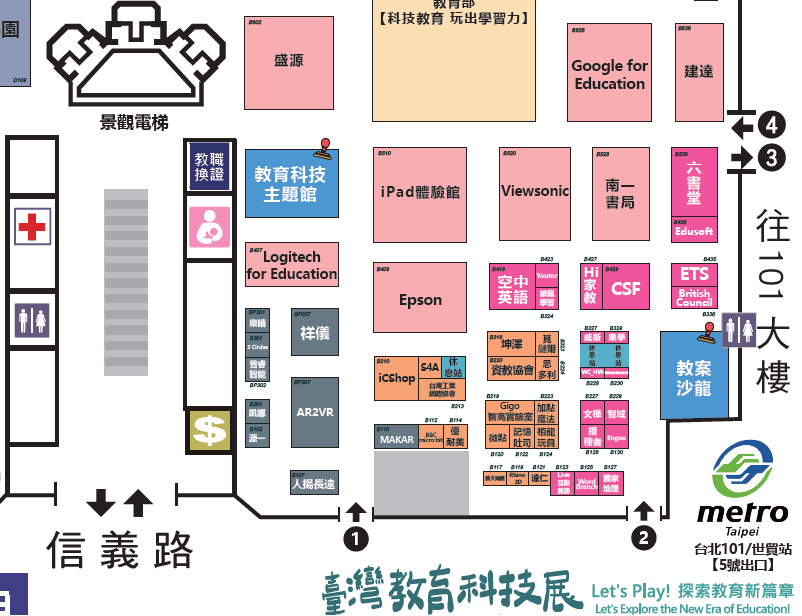 